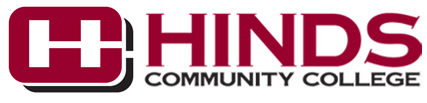 Common Hinds Courses Taught for Dual Credit & Their Placement Requirements*Instant Access fees are subject to change each semester. Hinds CC has no control over IA fees. **If a course is not listed that your school wants to offer, please let Dean Fox know, as other courses have been approved on the state level.Course					Course		ACT Sub Score 		        ACCUPLACER ScoreName					Code		Requirements	         - or -	RequirementsPrinciples of Biology I (non-science majors)	BIO 1113	English 14+			Writing 239+    Lab co-requisite			 BIO 1111IA Fee $70	Principles of Biology II			BIO 1123	Prerequisite:   BIO 1113/1111    Lab co-requisite 			BIO 1121IA Fee $40General Biology I				BIO 1133	Reading 17+			Reading 246+    Lab co-requisite			 BIO 1131	Math 16+			Math 245+IA Fee $80						English 17+			Writing 239+General Biology II				BIO 1143	Prerequisite: BIO 1133/1131    Lab co-requisite			BIO 1141IA Fee $80Anatomy and Physiology I			BIO 2513	Reading 17+			Reading 246+     Lab co-requisite			BIO 2511	Math 16+			Math 245+IA Fee $80							English 17+			Writing 239+Anatomy and Physiology II			BIO 2523	Prerequisite: BIO 2513/2511     Lab co-requisite			BIO 2521IA Fee $60			English Comp I				ENG 1113	English 17+			English 245+*Must purchase The Little EagleEnglish Comp II				ENG 1123	Prerequisite ENG 1113*Must purchase The Little EagleAmerican Literature I			ENG 2223	Prerequisite ENG 1123							Reading 13+			Reading 246+American Literature II			ENG 2233	Prerequisite ENG 1123							Reading 13+			Reading 246+British Literature I			ENG 2323	Prerequisite ENG 1123							Reading 13+			Reading 246+British Literature II			ENG 2333	Prerequisite ENG 1123							Reading 13+			Reading 246+World Literature I 			ENG 2423	Prerequisite ENG 1123								Reading 13+			Reading 246+World Literature II			ENG 2433	Prerequisite ENG 1123							Reading 13+			Reading 246+Creative Writing I				ENG 2133	Prerequisite ENG 1123American History	I			HIS 2213		English 17+			Writing 239+IA Fee $70						Reading 13+			Reading 246+American History II			HIS 2223		Same as HIS 2213IA Fee $70Western Civilization I			HIS 1113		English 17+			Writing 239+IA Fee $60						Reading 13+			Reading 246+	Western Civilization II			HIS 1123		Same as HIS 1113IA Fee $60Intermediate Algebra (*may not transfer to all universities but will allow those who pass to get into College Algebra at Hinds CC)						MAT 1233	Math 16+			Math 245+IA Fee $90College Algebra				MAT 1313	Math 19+			Math 245+IA Fee $70Trigonometry				MAT 1323	Prerequisite MAT 1313 OR 							Math 22+Pre-Calculus				MAT 1343	Prerequisite MAT 1313 ORIA Fee $70						Math 22+Calculus					MAT 1613	Prerequisite MAT 1323 OR							MAT 1343 OR							Math 26+Business Calculus				MAT 1513	Prerequisite MAT 1313 OR							Math 22+Statistics 				MAT 2323 OR	Prerequisite MAT 1313 ORIA Fee $80				BAD 2323	Math 22+	Spanish I				MFL 1213	*Must have ACT or Accuplacer ScoreMusic Appreciation			MUS 1113	*Must have ACT or Accuplacer ScoreIA Fee $50Art Appreciation 				ART 1113	*Must have ACT or Accuplacer ScoreIA Fee $50General Psychology			PSY 1513	English 17+			Writing 239+IA Fee $70						Reading 17+			Reading 246+	Public Speaking					SPT 1113	English 17+			Writing 239+IA Fee $70						Reading 17+			Reading 246+	Introduction to Sociology			SOC 2113	English 14+			Writing 239+Revised April 2019**Some examples of possible other DC courses include, but are not limited to, General Chemistry I and II, World Geography, French I and II,  General Physics I and II, and Old and New Testament Surveys. 